PHIẾU ĐĂNG KÝKHÓA ĐÀO TẠO FACEBOOK DÀNH CHO SMEs                               Thứ Sáu, ngày 25/08/2017Tên đơn vị :………………………………………………………………..............Địa chỉ:………… …………………………............................................................Điện thoại liên lạc: …………........................Fax...…………………..................… Điện thoại người liên hệ:................................Email.................................................Ngành nghề kinh doanh…….............………………………………………........……....……., ngày … .. tháng … .. năm 2017 (Ký tên, ghi rõ họ, tên, và đóng dấu nếu có)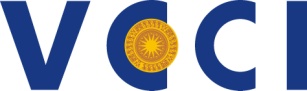 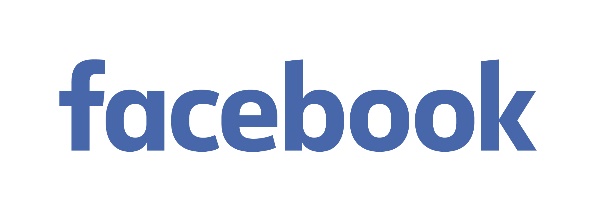 STTTên học viênGiới tínhPhòng banĐiện thoạiEmail123